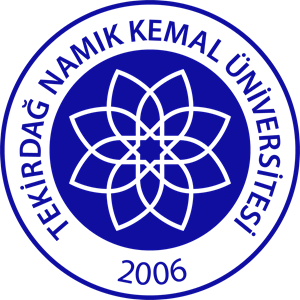 T.C.NAMIK KEMAL ÜNİVERSİTESİYAPI İŞLERİ VE TEKNİK DAİRE BAŞKANLIĞI2021 YılıFaaliyet RaporuSürüm No. 1.0. 17 Ocak 2022İçindekilerI-GENEL BİLGİLER ....................................................................................................................4A.Misyon ve Vizyon……………………………………………………………………………   .4B.Yetki, Görev ve Sorumluluklar………………………………………………………………..4C.İdareye İlişkin Bilgiler…………………………………………………………………………51- Fiziksel Yapı…………………………………………………………………………………....51.1 Eğitim Alanı Derslikler………………………………………………………………………………………….5 2-Sosyal Alanlar…………………………………………………………………………………6 3-Hizmet Alanları………………………………………………………………………………  7 4-Örgüt Yapısı…………………………………………………………………………………   8 5-Bilgi ve Teknolojik Kaynakları………………………………………………………………9 6-İnsan Kaynakları………………………………………………………………………………9-107- Sunulan Hizmetler……………………………………………………………………………118- Yönetim ve İç Kontrol Sistemi………………………………………………………………..15D- Diğer Hususlar………………………………………………………………………………   15II-AMAÇ ve HEDEFLER ............................................................................................................15A.İdarenin Amaç ve Hedefleri…………………………………………………………………  15B. Temel Politikalar ve Öncelikler……………………………………………………………    15C. Diğer Hususlar………………………………………………………………………………    15III-FAALİYETLERE İLİŞKİN BİLGİ VE DEĞERLENDİRMELER ...................................16A.Mali Bilgiler…………………………………………………………………………………… 161-Bütçe Uygulama Sonuçları…………………………………………………………………….162- Temel Mali Tablolara İlişkin Açıklamalar…………………………………………………. 173- Mali Denetim Sonuçları……………………………………………………………………….174- Diğer Hususlar…………………………………………………………………………………17IV-	KURUMSAL KABİLİYET ve KAPASİTENİN DEĞERLENDİRİLMESİ ................17A-Üstünlükler…………………………………………………………………………………….17B- Zayıflıklar……………………………………………………………………………………...17C- Değerlendirmer………………………………………………………………………………..18V-ÖNERİ VE TEDBİRLER .........................................................................................................18	BİRİM YÖNETİCİ SUNUŞUYapı İşleri ve Teknik Daire Başkanlığı; 17 Mart 2006 tarih ve 26111 sayılı Resmi Gazetede yayınlanan 5467 Sayılı Yükseköğretim Kurumları Teşkilatı Kanunu, Yükseköğretim Kanunu, Kamu Malî Yönetimi ve Kontrol Kanunu, Telsiz Kanunu ile 78 ve 190 sayılı kanun hükmünde kararnamelerde değişiklik yapılması hakkında kanun ile kurulan Namık Kemal Üniversitesinin bir dairesi olarak 124 sayılı Kanun Hükmünde Kararnamenin 28. maddesinde belirtilen görevleri yapmak üzere faaliyete başlamıştır.Üniversitemizin fiziki yapılanmasına ilişkin planlama ve Uygulama faaliyetleri ile teknik ihtiyaçların karşılanmasına yönelik sorumluluklar üstlenen Başkanlığımız, genel olarak planlama ve Uygulama süreci etkinliğinin artırılmasını, kaynakların etkin ve verimli şekilde kullanılmasını sağlayacak şekilde yürüttüğümüz faaliyetlerimizin, bu çalışmanın da amacı olan 2021 yılına ait faaliyet raporu hazırlanarak ekte  sunulmuştur.Raporun birinci bölümünde genel bilgilere yer verilirken idarenin yetki, görev ve sorumlulukları ile idareye ilişkin diğer bilgiler değerlendirilmiştir. İkinci bölümde idarenin amaç ve hedeflerinden bahsedilirken, sonraki bölümde 2021 yılına ait faaliyetlere ilişkin bilgi ve değerlendirmelere yer verilmiştir. Kurumsal düzeyde üstün ve zayıf yönlerimiz sıralanıp kısa bir değerlendirme yapıldıktan sonra, son bölümde ortaya konulan öneri ve tedbirler ile rapor sonuçlandırılmıştır.17.01.2022                                                                                                      ADNAN ARABUL                                                                                                 Yapı İşleri ve Teknik Daire Başkanı V. GENEL BİLGİLERMisyon ve VizyonMisyonYapı İşleri ve Teknik Daire Başkanlığı, Üniversitemizin ihtiyaçları ve beklentilerini zamanında tespit edip yürürlükteki mevcut yasa ve yönetmeliklere uyarak eksiksiz karşılayacak. Çalışmaları daha iyi seviyelere getirebilmek için kaliteden ödün vermeden işlerin bir defada doğru ve en kısa zamanda yapıp, sürekli iyileştirmeler yaparak kalitesizlik maliyetini azaltarak ekonomik kaynakların etkili ve doğru kullanılmasını sağlamak. Kalite ve hizmet verebilirliğimizi arttırmak için bilimsel ve teknolojik gelişmeleri izleyerek bireysel gelişimleri arttırmak, elde edilen kazanımları hızlı, düşük maliyetli, teknolojik, güvenilir ve konforlu yapılar ve mekânlar oluşturmak için kullanmayı amaçlamıştır.VizyonDeğişimin sorumlusu biziz ifadesinden hareketle örgütsel değişimin nedenleri olan, teknolojik iletişim, çalışanların deneyimi, karar özgürlüğü ve büyüme fonksiyonları dikkate alınarak öğrencilerin ve öğretim elemanlarının daha teknolojik bir yapıda eğitim ve öğretimlerini sağlamak, öğrenci akademik ve idari personelin çalışmalarını ve boş zamanlarını daha iyi ve etkin bir şekilde geçirmelerini temin etmek amacıyla teknolojinin vermiş olduğu imkanları bina, spor tesisi, çevre olarak çalışmalar yapmaktır. Bunları yerine getirirken merkeziyetçilik, aşırı bürokrasi, kalitesiz iş gücünden oldukça uzaklaşarak günün şartlarına Uygulamanın kaliteye odaklaşma, esnekleşme, Reform ve Reorganizasyon dallarında değişime gitmektir.Yetki, Görev ve SorumluluklarYapı İşleri ve Teknik Daire Başkanlığı Üniversitemizin; kendi mülkiyetine, maliye hazinesine ve diğer mülkiyetlere kayıtlı arsa ve arazileri üzerindeki eğitim-öğretim, sağlık, beslenme, barınma, kültür ve spor hizmetlerinin ifasına yönelik;Yatırım programının hazırlanması,Tasdik edilen projelerin yaklaşık maliyet hesaplarını hazırlamak,İhale hazırlıkları ve ihale sürecinin gerçekleştirilmesi,Ödenek dağılımını sağlamak,Yatırım projeleri kapsamında bulunan bina ve tesislerin projelerini hazırlamak ve hazırlatmak,Bu projelerde kullanılacak malzemelerin tespitini yapmak ve gerekli detay çalışmalarını hazırlamak,Tadilatı yapılacak binaların rölevelerini çıkarmak ve tadilat projelerini kullanıcı onaylı hazırlamak,Bünyesi dışında hazırlanmış projeleri kontrol ve tasdik etmek, gerekli revizyonları gerçekleştirmek,Üniversitemiz yatırım programları kapsamında bulunan bina ve tesislerin planlamasını yapmak,Geleceğe yönelik, açık alanların çevre düzenleme çalışmalarını belirlemek,Üniversitemiz tüm arsa ve binaları ile ilgili bilgileri depolamak ve güncellemek,Yapıların ve tesislerin tekniğine Uygulamanın inşa edilmesini sağlamak,İş ve işçi güvenliği tedbirlerinin tam olarak alınmasını denetlemek,Şantiye düzenini sağlamak,Kampus düzenini korumak için inşaat malzemelerinin ve atıklarının kontrollü stoklanmasını sağlamak,Yıllık ödenek doğrultusunda, Yıllık ve aylık iş programlarını hazırlamak ve gerçekleşmesini sağlamak,Hizmete girmiş binalardaki tüm ısıtma, havalandırma, sıhhi tesisat, inşaat işleri, elektrik tesisatı, asansör sistemlerinin bakım ve onarımını gerçekleştirmek ve arızaları gidermek,Düzenli bakım ve kontrol gerektiren sistemlerin bu gereksinimlerini zamanında karşılamak,Yerleşkede bulunan ve yapımı devam eden tüm inşaatların ülke koordinatlarına Uygulamanın olarak hali hazırını çıkarmak,Gerek ihale, gerekse doğrudan temin yoluyla yaptırılan bütün bu imalatların ve alınan hizmetlerin tamamının tekniğine uygulamanın hazırlanması için kontrollük ve denetim hizmetleri ile ara ve kesin hak edişleri, kesin hesapları, geçici ve kesin kabulleri, tahakkuk işlemleri ile ödeneklerin takibini yapmak,Üniversitemiz kampuslarının imar uygulamalarının takibi ve sonuçlandırılması,Yerleşkede yapımına başlanacak olan tüm inşaatların, inşaat ruhsatlarının çıkarılması ve inşaat izinlerinin alınması, takibi ve sonuçlandırılması,Yerleşkemizin ilgili bulundukları  Belediyeler, Tapu Sicil Muhafızlıkları ve Defterdarlıklarla olan iş ve işlemleri yapmak ve takip etmek.İdareye İlişkin Bilgiler1- Fiziksel YapıBaşkanlığımız 15.02.2008 tarihine kadar Tekirdağ Merkez Namık Kemal Caddesi No: 14’de bulunan Tekirdağ Belediyesi Su İşleri Müdürlüğü’ne ait geçici binada Rektörlüğümüzün diğer birimleriyle birlikte hizmet vermiş olup, 15.02.2008-15.01.2009 tarihleri arasında Üniversitemizin Değirmenaltı Mevkiindeki Yerleşkesinde mevcut Ziraat Fakültesi Dekanlık binası 3’ üncü katında devam etmiştir. Ocak 2010-Temmuz 2012 tarihleri arası  Derslik ve Merkezi Birimler A1-A2 Blok'ta 3. katta hizmet vermiş olup, 2012 Temmuz ayı itibariyle Rektörlük Binası 6. katta hizmet vermeye devam etmektedir.1.1- Eğitim Alanları Derslikler                        2.Sosyal Alanlar2.1.Kantinler ve Kafeteryalar 		Kantin Sayısı: 23 Adet		Kantin Alanı: 2395,75 m2		Kafeterya Sayısı: 7 Adet		Kafeterya Alanı: 1749,24  m2                        2.2.Yemekhaneler		Öğrenci yemekhane Sayısı: 12 Adet		Öğrenci yemekhane Alanı: 3353  m2		Öğrenci yemekhane Kapasitesi: 2.476 Kişi		Personel yemekhane Sayısı: 15det		Personel yemekhane Alanı: 3282 m2		Personel yemekhane Kapasitesi: 1500 Kişi                        2.3.Misafirhaneler		Misafirhane Sayısı:1 Adet		Misafirhane Kapasitesi:27 Kişi2.4.Lojmanlar		Lojman Sayısı:- 		Lojman Bürüt Alanı: -		Dolu Lojman Sayısı:  -	Boş Lojman Sayısı: - 2.5.Spor Tesisleri		Kapalı Spor Tesisleri Sayısı: 2 Adet		Kapalı Spor Tesisleri Alanı: 9860 m2		Açık Spor Tesisleri Sayısı:9 Adet		Açık Spor Tesisleri Alanı:13040 m2Tablo 2.6.Toplantı-Konferans Salonları                        2.7.Sinema Salonu                               Sinema Salonu Sayısı         : Adet                  Sinema Salonu Alanı          :  m2                               Sinema Salonu Kapasitesi  :  Kişi                        2.8.Eğitim ve Dinlenme Tesisleri	        Eğitim ve Dinlenme Tesisleri Sayısı:…         Adet	        Eğitim ve Dinlenme Tesisleri  Kapasitesi:     Kişi                         2.9. Öğrenci Kulüpleri                              Öğrenci Kulüpleri Sayısı:84 Adet	                    Öğrenci Kulüpleri Alanı: 1288.34  m2                        2.10. Mezun Öğrenciler Derneği	         Mezun Öğrenciler Derneği Sayısı: … Adet	                     Mezun Öğrenciler Derneği Alanı: …  m2                        2.11.Okul Öncesi ve İlköğretim Okulu Alanları                                 Anaokulu Sayısı                     :1    Adet                                 Anaokulu Alanı                      :182,77  m2                                 Anaokulu Kapasitesi              :27   Kişi                                 İlköğretim okulu Sayısı          :-    Adet                                 İlköğretim okulu Alanı           :-      m2                                 İlköğretim okulu Kapasitesi   :-     Kişi3.Hizmet Alanları                     3.1.Akademik  Personel Hizmet  AlanlarıTablo 4  Akademik Personel Hizmet Alanları                    3.2.İdari Personel Hizmet AlanlarıTablo5  İdari Personel Hizmet Alanları             4-Ambar Alanları                                                                                                                                                                                                                                                                                                                                                                                                                                                                                                                                                                                                                                                                                                                                                                                                                                                                                                                                                                                                                                                                                                                                                                                                                                                                                                                                                                                                                                                                                                                                                                                                                                                                                                                                                                                                                                                                                                                                                                                                                                                                                                                                                                                                                                                                                                                                                                                                                                                                                                                                                                                                                                                                                                                                                                                                                                                                                                                                                                                                                                                                                                                                                                                                                                                                                                                                                                                                                                                                                                                                                                                                                                                                                                                                                                                                                                                                                                                                                                                                                                                                                                                                                                                                                                                                                                                                                                                                                                                                                                                                                                                                                                                                                                                                                                                                                                                                                                                                                                                                                                                                                                                                                                                                                                                                                                                                                                                                                                                                                                                                                                                                                                                                                                                                                                                                                                                                                                                                                                                                                                                                                                                                                                                                                                                                                                                                                                                                                                                                                                                                                                                                                                                                                                                                                                                                                                                                                                                                                                                                                                                                                                                                                                                                                                                                                                                                                                                                                                                                                                                                                                                                                                                                                                                                                                                                                                                                                                                                                                                                                                                                                                                                                                                                                                                                                                                                                                                                                                                                                                                                                             	       Ambar Sayısı: 338 Adet                                                                                                             	       Ambar Alanı:12.376,42  m2             5-Arşiv Alanları	      Arşiv Sayısı: 39 Adet	      Arşiv Alanı: 1153 m2             6-Atölyeler	      Atölye Sayısı: 30 Adet                               Atölye Alanı:  1970,64 m24- Örgüt YapısıYapı İşleri ve Teknik Daire Başkanlığı bünyesinde; 2021 yılı sonu itibarıyla, Daire Başkanı Koordinatörlüğünde; 33 personelin kadrosu Yapı İşleri ve Teknik Daire Başkanlığındadır.18 personelin kadrosu Yapı İşleri ve Teknik Daire Başkanlığında olup farklı birimlerde görevlendirilmiştir.6 kişi görevlendirmeyle diğer birimlerden gelmiştir.1 kişi sözleşmeli personel kadrosundadır.Sürekli işçi kadrosunda   görev yapan 11  personel bulunmaktadır. Birimimiz 33 personelle hizmet vermektedir.5- Bilgi ve Teknolojik Kaynakları3.1- Yazılımlarİhale OtomasyonuYaklaşık Maliyet Hesaplama Otomasyonu	Autocad Architecture 	Netcad3.2- BilgisayarlarMasa Üstü Bilgisayar Sayısı:  37 AdetTaşınabilir Bilgisayar Sayısı:    3 Adet3.3- Diğer Bilgi ve Teknolojik Kaynaklar6- İnsan Kaynakları(Biriminin faaliyet dönemi sonunda mevcut insan kaynakları, istihdam şekli, hizmet sınıfları, kadro unvanları, bilgilerine yer verilir.)6.1- İdari Personel6.2- İdari Personelin Eğitim Durumu6.3. İdari Personelin Hizmet Süresi6.4. İdari Personelin Yaş İtibariyle Dağılımı6.5. Çalışanların Kıdem Ortalamaları 7- Sunulan Hizmetlerİdari Hizmetler7.1.1 2021 Yılı Proje Uygulamaları1-EĞİTİM SEKTÖRÜ2021 Yılı Yatırım Giderleri1-  Etüt Proje: Ödenek Miktarı (200.000,00 + 80.0000= 280.000,00 TL) Proje No: 2021H03-168133         Yapılan Harcama Toplamı: 64.900,00 TL2- Kampüs Alt Yapısı: Ödenek Miktarı (4.900.000,00 + 282.400,00= 5.182.440,00 TL)Proje No: 2020H03-1511037.2-Diğer HizmetlerBu bolümde yukarıda yapılan açıklamaya ilaveten başkaca açıklamaya gerek görülmemiştir8- Yönetim ve İç Kontrol Sistemi5018 Sayılı Kamu Mali Yönetimi ve Kontrol Kanunu uyarınca stratejik yönetim anlayışının benimsenmesi, süreç yönetiminin hayata geçirilmesi, Performans Esaslı Bütçeleme ile stratejik planın ilişkilendirilmesi ve tüm bunların sağlıklı çalışmasını sağlayacak etkili bir iç kontrol sistemi oluşturulacaktır.İç kontrol; idarenin amaçlarına, belirlenmiş politikalara ve mevzuata Uygulama olarak;Faaliyetlerin etkili, ekonomik ve verimli bir şekilde yürütülmesini,Üniversitemizin tüm altyapı ve taşınmaz mallarının yapım, bakım ve onarımını yapılması,Yapılan işlerin evraklarını tam ve eksiksiz olarak hazırlamak,Üst yönetimin belirlediği hedefler ve projelerin gerçekleştirilmesi için gerekli teknik hazırlıkları yapmak, yaptırmak ya da yapımını denetlemek Faaliyetteki işlerin Yapım İşleri Uygulama Yönetmeliği ve 4734 sayılı kamu ihale kanunu esasları dikkate alınarak kontrolörlüğünü yapmak, iç denetimin unsurları arasındadır.D- Diğer HususlarBu bölümde yukarıda yapılan açıklamaya ilaveten başka açıklamaya gerek görülmemiştir.AMAÇ ve HEDEFLERİdarenin Amaç ve Hedefleri	26.05.2006 tarih ve 26179 sayılı Resmi Gazetede yayımlanarak yürürlüğe giren Kamu idarelerinde Stratejik Planlamaya ilişkin Usul ve Esaslar Hakkında Yönetmeliğin eki tablolarda (IV Grup) 2018-2022 yılları arasını kapsayacak stratejik plan hazırlama yükümlülüğümüz bulunduğundan raporda yer verilmemiştir.B. Temel Politikalar ve ÖnceliklerEsas alınacak politika belgeleri kamu idaresinin faaliyet alanı ve içinde bulunduğu sektöre göre değişmektedir Ancak örnek olması açısından aşağıdaki politika belgeleri sayılabilir—Yükseköğretim Kurulu Başkanlığı Tarafından Hazırlanan “Türkiye’nin Yükseköğretim Stratejisi”—Kalkınma Planları ve Yılı Programı,—Orta Vadeli Program,—Orta Vadeli Mali Plan,—Bilgi Toplumu Stratejisi ve Eki Eylem Planı,	C. Diğer HususlarBu bölümde yukarda yapılan açıklamaya ilaveten başkaca açıklamaya gerek görülmemiştir.FAALİYETLERE İLİŞKİN BİLGİ VE DEĞERLENDİRMELERMali BilgilerBütçe Uygulama Sonuçları1.1-Bütçe Giderleri  1.2-Bütçe GelirleriBütçe hedef ve gerçekleşmeleri ile meydana gelen sapmaların nedenleri;Bütçe geliri bulunmamaktadır.2- Temel Mali Tablolara İlişkin Açıklamalar3- Mali Denetim Sonuçları2021  yılı içerisinde mali denetim geçirilmiştir.4- Diğer HususlarBu bölümde yukarıda yapılan açıklamaya ilaveten başkaca açıklamaya gerek görülmemiştir. KURUMSAL KABİLİYET ve KAPASİTENİN DEĞERLENDİRİLMESİÜstünlüklerBütçe imkânlarımızın öngörülen projeler için yeterli oluşu,Firmalarca saygı duyulan bir kurum olmamız,Özverili ve çalışkan personel yapımız,Çalışanların yaş ortalamalarının ve yeterliliğinin beklenen düzeyde olması,Çalışanların kadın-erkek personel dağılımının ve yeterliliğinin beklenen düzeye yakın olması, Çalışanların birbiri ile ilişkilerinin yeterliliğinin beklenen düzeye yakın olması,Bilgi teknolojileri ve kaynaklarının yeterli oluşu,Yapılaşma çalışmaların bütünlüğü ve devamlılığının beklenen düzeye yakın olması,Uygulama faaliyetlerinin topluma faydaya dönüşmesindeki yeterliliğin beklenen düzeye yakın olması,B- ZayıflıklarPlanlama aşamasında oluşan aksaklıkların iş akışını bozması,Planlanan operasyonları yürütebilecek sayıda personelin olmayışı,Başkanlığımızın mevcut sıkıntılarını giderme ve gelecekteki ihtiyaçları çerçevesinde öngörülen taleplerinin ( kadro ihtiyacı, çalışma odaları, arşiv ve depoların) üst yönetim tarafından yeterince dikkate alınmaması veya karşılanamaması,İdari ve Teknik personelimizin özlük haklarında yıllardır yapılamayan iyileştirmeler diğer resmi kurumlara göre gelir düzeyinin düşük kalmasına neden olmakta, zaten yetersiz sayıda olan personelin de geliri daha iyi olan diğer kurumlara geçiş yapması ve bunun sonucu olarak da sunulan hizmetin kalitesinin olumsuz etkilenmesi,Kurum bütçesinin üçer aylık dönemlerde kullanılabilmesi ve mevzuattan kaynaklanan sebeplerle uygulama ve yeni projelerin hayata geçirilememesi, zamanında yapılamaması, suresinde yetiştirilememesi (Tasarruf Tedbirleri, Genelgeleri, Bütçe Hazırlama Rehberleri)Karar verme süreçlerinin yeterliliğinin beklenen düzeyde olmaması,İdari personel sayısının yetersizliği nedeniyle sürekli değişen ve yeni çıkan mevzuattın takip ve uygulama zorluğu,Fiziki alan yetersizliği,İş teknolojilerinin beklenen düzeyde olmaması,Teknik işlerde kullanılan lisanslı yazılım programlarının maddi yetersizlikten dolayı yeterince sağlanamaması ve işlerin bu nedenle aksaması,Temin edilen hizmetlerin yeterliliğinin beklenen düzeyin altında olması,Yükseköğretim alanında ulusal ve uluslararası ilişkilerin yeterliliğinin beklenen düzeyin altında olması.C- DeğerlendirmeYukarıda yapılan çalışma, birim olarak kendimizi değerlendirmemiz, güçlü ve gelişmeye açık alanlarımız ile fırsat ve tehditlerimizi ortaya koymak açısından oldukça önemlidir.ÖNERİ VE TEDBİRLER5018 sayılı Kanun ile benimsenen kamuda stratejik yönetim anlayışının vazgeçilmez unsurlarından olan mali saydamlık ve hesap verme sorumluluğu bakımından birim faaliyet raporu büyük önem taşımaktadır.Faaliyet raporumuzun hazırlanmasında, raporlamanın  temel felsefesi ve aşağıdaki ilkeler göz önünde bulundurulmuştur:Faaliyet raporlarının mali saydamlık ve hesap verme sorumluluğunu sağlayacak şekilde hazırlanacağına iliksin “Sorumluluk İlkesi”,Faaliyet raporlarında yer alan bilgilerin doğru, güvenilir, önyargısız ve tarafsız olmasının zorunlu olduğuna ilişkin “Doğruluk ve Tarafsızlık İlkesi”,Faaliyet raporlarının ilgili tarafların ve kamuoyunun bilgi sahibi olmasını sağlamak üzere açık, anlaşılır ve sade bir dil kullanılarak hazırlanacağına ilişkin “Açıklık İlkesi”,Faaliyet raporlarında yer alan bilgilerin eksiksiz olması, faaliyet sonuçlarını tüm yönleriyle açıklaması gerektiğine ilişkin “Tam Açıklama İlkesi”,Faaliyet sonuçlarının gösterilmesi ve değerlendirilmesi konusunda da aynı yöntemlerin kullanılacağına ilişkin “Tutarlılık İlkesi”Hazırlanan raporda öncelikle başkanlığımızdaki tüm alt birimlerin yetki görev ve sorumlulukları belirtilmiş, fiziki ve donanım altyapısı hakkında bilgiler verilmiş, Başkanlığımızca sunulan ürün ve hizmetler değerlendirilmiş ayrıca mevzuatla Başkanlığımızaverilen fonksiyonlara yer verilmiştir	Çağımız bilgi ve teknoloji çağıdır ve bu noktada bilgiye erişimin önemi açıkça bilinmektedir. Bilgi hizmetleri için yeterli mali kaynak ve nitelikli, deneyimli personele duyulan gereksinim her geçen gün daha da artmaktadır. Bu kapsamda ciddi planlamalar yapılmalı ve meslek içi eğitim ve sürekli mesleki gelişim seminerleri ile personele destek ve mekan sağlanmalıdır.Başkanlığımızca hazırlanmış olan faaliyet raporunun, 2021 yılı itibariyle artan personelimiz ile gelecekte yapılacak işlerin daha hızlı ve kaliteli olacağına, kurumsal ve ulusal çalışmalara katkı sağlayacağına inanıyoruz.Eğitim AlanıKapasitesi0–50Kapasitesi51–75Kapasitesi76–100Kapasitesi101–150Kapasitesi151–250Kapasitesi251–ÜzeriAnfi---873Sınıf     336                                                                                                                                                                                                                                                                                                                                                                                                                                                                                                                                                                                                                                                                                                                                                                                                                                                                                                                                                                                                                                                                                                                                                                                                                                                                                                                                                                                                                                                                                                                                                                                                                                                                                                                                               9---Bilgisayar Laboratuvarı      204----Teknik Resim Salonu       31----Diğer  Lab.188        1520---Toplam547                                                                                                                                                                                                                                                                                                                            2920873Kapasitesi0–50Kapasitesi51–75Kapasitesi76–100Kapasitesi101–150Kapasitesi151–250Kapasitesi251–ÜzeriToplantı Salonu5572-1-Konferans Salonu211342Seminer Salonu5-----Toplam6283352Sayısı(Adet)Alanı(m2)Kullanan Sayısı (Kişi)Çalışma Odası              790    16578,47          778Toplam        790    16578,47          778Sayısı(Adet)Alanı(m2)Kullanan SayısıServis821668              122Çalışma Odası      416        11.433,90 411Toplam49813.101,90533Cinsiİdari Amaçlı(Adet)Eğitim Amaçlı(Adet)Araştırma Amaçlı(Adet)ProjeksiyonSlayt makinesiTepegözEpiskopBarkot OkuyucuBaskı makinesi1Fotokopi makinesi2FaksFotoğraf makinesi1KameralarTelevizyonlarTarayıcılar1Müzik SetleriMikroskoplarDVD lerKulaklıklarManyetik Güvenlik KapısıOptik OkuyucuFaks-Fotokopi-Yazıcı-Tek Makine16Tablet5Barkod YazıcıYükleme Boşaltma Cihazı(Harici Yedekleme Ünitesi)                  5İdari Personel (Kadroların Doluluk Oranına Göre)İdari Personel (Kadroların Doluluk Oranına Göre)İdari Personel (Kadroların Doluluk Oranına Göre)İdari Personel (Kadroların Doluluk Oranına Göre)DoluBoşToplamGenel İdari HizmetlerSağlık Hizmetleri SınıfıTeknik Hizmetleri SınıfıEğitim ve Öğretim Hizmetleri sınıfıAvukatlık Hizmetleri Sınıfı.Din Hizmetleri SınıfıYardımcı HizmetliToplamİdari Personelin Eğitim Durumuİdari Personelin Eğitim Durumuİdari Personelin Eğitim Durumuİdari Personelin Eğitim Durumuİdari Personelin Eğitim Durumuİdari Personelin Eğitim DurumuİlköğretimLiseÖn LisansLisansY.L. ve Dokt.Kişi SayısıYüzdeİdari Personelin Hizmet Süresiİdari Personelin Hizmet Süresiİdari Personelin Hizmet Süresiİdari Personelin Hizmet Süresiİdari Personelin Hizmet Süresiİdari Personelin Hizmet Süresiİdari Personelin Hizmet Süresi1 – 3 Yıl4 – 6 Yıl7 – 10 Yıl11 – 15 Yıl16 – 20 Yıl21 – ÜzeriKişi SayısıYüzdeİdari Personelin Yaş İtibariyle Dağılımıİdari Personelin Yaş İtibariyle Dağılımıİdari Personelin Yaş İtibariyle Dağılımıİdari Personelin Yaş İtibariyle Dağılımıİdari Personelin Yaş İtibariyle Dağılımıİdari Personelin Yaş İtibariyle Dağılımıİdari Personelin Yaş İtibariyle Dağılımı21-25 Yaş26-30 Yaş31-35 Yaş36-40 Yaş41-50 Yaş51- ÜzeriKişi SayısıYüzde0-55-1010-1515-2020-2525-3030-3535<Öğretim ÜyeleriÖğretim Elemanlarıİdari Personel-Diğer PersonelToplamTNKÜ Hayrabolu MYO Avan ve Uygulama Projelerinin Revizyon Yapılması İşiTNKÜ Çorlu Eski Hükümet Konağı Mekanik Tesisat Proje ve Keşif Hazırlama İşiTNKÜ Çorlu Eski Hükümet Konağı Elektrik Tesisat Proje ve Keşif Hazırlanma İşiTNKÜ Hastanesi Tadilat ve Son Durum Projesi Hazırlanması İşiTNKÜ Kent Ormanı Çevre Düzenlemesi Yapım İşiTNKÜ Merkezi Derslikler Teras Çatı Su İzolasyonu Yapım İşiTNKÜ Merkezi Derslikler G-H Blok Teras Çatı Su Yalıtımı Yapılması İşiTNKÜ Hastanesi Çatı İzolasyonu Yapım İşiTNKÜ EFGH Blokları Çevre Düzenlemesi ve Muhtelif Tadilatları Yapılması İşiTNKÜ Atatürk Kent Ormanı Giriş Kapısı Yapılması İşiTNKÜ Merkez Kampüsteki Altyapı ve Bina Tadilatlarının Yapılması İşiTNKÜ Paslanmaz Su Depoları ve Yangın Depolarının İzolasyon Yapım İşiTNKÜ Muhtelif Altyapı ve Çevre Düzenleme Yapılması İşiTNKÜ Çorlu Mühendislik Fakültesine Derin Artezyen Sondaj Kuyusunun Açılması İşiTNKÜ Diş Kliniğine Rampa Yapılması İşiTNKÜ Atatürk Kent Ormanı Düğün Salonu Bahçe Aydınlatması Yapılması İşiTNKÜ Etkinlik Alanı Sahne - Panel Tel Çit Üzeri Sentetik Çim Kaplama - Zemin Sentetik Çim Halı Kaplama - Panel Tel Çit Yapımı - Otopark Kenarı Şev Taşı Uygulaması Yapılması İşiTNKÜ Değirmenaltı Kampüsü Çevre Düzeni Kapsamında Beton Banklara Ahşap Kaplama Yapılması İşiTNKÜ Atatürk Kent Ormanı Su Deposu Tadilatı Yapılması İşiTNKÜ Piramit Salon Alanına Şev Taşı Yapılması İşi          Yapılan Harcama Toplamı: 2.477.731,90 TLMuhtelif İşler     Proje No: 2021H03-168332      Büyük Onarım     Ödenek Miktarı: (1.198.000,00TL+3.303.750,00= 4.501.750,00 TL)  Yapılan Harcama Toplamı: 4.261.060,74 TLKesin HesapÖdenek Miktarı: (700.000,00+ 6.400.000,00 TL)TNKÜ Kütüphane Binası Yapım İşi                                                                     Yapılan Harcama Toplamı: 3.228.552,26 TL4-Derslik ve Merkezi BirimlerProje No: 2019H03-134604TNKÜ Teknik Bilimler Meslek Yüksekokulu Yapım İşi            Ödenek Miktarı:15.000.000,00+5.995.700,00 = 20.995.970,00 TL                                                     Yapılan Harcama Toplamı: 16.259.994,64 TLTNKÜ Hayrabolu Meslek Yüksekokulu Yapım İşi            Ödenek Miktarı: 7.000.000,00+553.164,00= 7.553.164,00 TLYapılan Harcama Toplamı: 2.547.772,71 TL5-Muhtelif İşler ( Sağlık)Proje No: 2021I00-168515Büyük OnarımÖdenek Miktarı: 1.300.000,00 TL            Yapılan Harcama Toplamı: 1.215.237,68 TL2021BÜTÇEBAŞLANGIÇ ÖDENEĞİ2021GERÇEKLEŞME TOPLAMIGERÇEK ORANITLTL%BÜTÇE GİDERLERİ TOPLAMI01 - PERSONEL GİDERLERİ02 - SOSYAL GÜVENLİK KURUMLARINA DEVLET PRİMİ GİDERLERİ03 - MAL VE HİZMET ALIM GİDERLERİ05 - CARİ TRANSFERLER06 - SERMAYE GİDERLERİ33.356.000,00 TL30.199.669,59 TL   %  90.542021BÜTÇETAHMİNİ2021GERÇEKLEŞME TOPLAMIGERÇEK ORANITLTL%BÜTÇE GELİRLERİ TOPLAMI02 – VERGİ DIŞI GELİRLER03 – SERMAYE GELİRLERİ04 – ALINAN BAĞIŞ VE YARDIMLAR